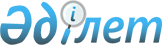 О проведении приписки граждан Республики Казахстан 1993 года рождения к призывным участкам
					
			Утративший силу
			
			
		
					Решение акима города Семей Восточно-Казахстанской области от 28 декабря 2009 года N 7. Зарегистрировано Управлением юстиции города Семей Департамента юстиции Восточно-Казахстанской области 27 января 2010 года за 
N 5-2-122. Утратило силу решением акима города Семей Восточно-Казахстанской области от 7 декабря 2011 года N 9

      Сноска. Утратило силу решением акима города Семей Восточно-Казахстанской области от 07.12.2011 N 9.

      

      В соответствии с подпунктом 13) пункта 1 статьи 33 Закона Республики Казахстан от 23 января 2001 года № 148 «О местном государственном управлении и самоуправлении в Республике Казахстан», статьей 17, 18 Закона Республики Казахстан от 8 июля 2005 года № 74-III «О воинской обязанности и воинской службе» и постановлением Правительства Республики Казахстан от 5 мая 2006 года № 371 «Об утверждении Правил о порядке ведения воинского учета военнообязанных и призывников в Республике Казахстан», аким города РЕШИЛ:



      1. Провести в январе-марте 2010 года приписку граждан мужского пола, которым в год приписки исполняется 17 лет, а также старших возрастов, не прошедших ранее приписку к призывному участку.

      Приписку провести с целью принятия граждан на воинский учет, определения их количества, годности к воинской службе и состояния здоровья, установления общеобразовательного уровня и специальности, уровня физической подготовленности, предварительного предназначения призывников, отбора кандидатов для подготовки по военно-техническим специальностям и поступления в военные учебные заведения.



      2. Рекомендовать заместителю начальника областного управления здравоохранения по Семейскому региону Жуасбаевой Г. А. (по согласованию):

      1) создать в стационарах лечебно-профилактических учреждений резерв коек для проведения дополнительного обследования юношей по направлению из УДО в течение 10 суток;

      2) представить в УДО перечень лечебных учреждений, куда будут направлены юноши на обследование и лечение. Провести углубленное медицинское освидетельствование кандидатов в военно-учебные заведения с представлением в УДО учетных форм № 025/У и № 025/1/У и других медицинских документов;

      3) обеспечить в период приписки санирование полости рта юношей, нуждающихся в лечении зубов;

      4) после окончания приписки до 15 апреля 2010 года на основании полученных из УДО сведений юношей, нуждающихся в лечении и медицинском обследовании по спискам № 1 и № 2 (учетная форма № 054/У), закрепить за лечебными учреждениями города с целью их излечения до очередного призыва на срочную воинскую службу.



      3. Начальнику отдела образования Дюсембаевой М. К.:

      - обеспечить кандидатов в военно-учебные заведения необходимыми документами ко дню прохождения комиссии по профессионально-психологическому отбору;



      4. Акимам сельских округов и поселков:

      1) организовать доставку допризывников на комиссию в специально оборудованных автобусах в сопровождении заместителей акимов сельских округов и поселков или инспекторов военно-учетных столов;

      2) принять меры, предотвращающие несчастные случаи при перевозке допризывников.



      5. Рекомендовать руководителям учреждений образования и иных организаций, независимо от форм собственности (по согласованию):

      1) обеспечить в указанные сроки явку допризывников 1993 года рождения в УДО;

      2) освободить допризывников от работы и учебы на время призывной комиссии для стационарного лечения и проведения амбулаторных анализов.



      6. Рекомендовать начальнику управления внутренних дел Сыдыкову Е. С. (по согласованию):

      - выделить работников полиции для дежурства на призывном участке на период приписки;



      7. Начальнику финансово-хозяйственного отдела аппарата акима, как администратору бюджетной программы 005 – «мероприятия в рамках исполнения всеобщей воинской обязанности» своевременно производить исполнение бюджета по расходам предназначенных им бюджетных средств согласно утвержденному плану финансирования.



      8. Рекомендовать начальнику управления по делам обороны г. Семей Шаханову Ш. Н. (по согласованию) до 9 апреля 2010 года доложить об исполнении решения.



      9. Контроль за исполнением решения возложить на заместителя акима города Мусапирбекова Т. Ж.



      10. Настоящее решение вводится в действие по истечении десяти календарных дней после дня его первого официального опубликования.

      

      

      Аким города Семей                                 М. Айнабеков

      

      Согласовано:

      

      Управлением по делам обороны 

      города Семей                                      Ш. Шаханов

      

      Заместитель начальника областного

      управления здравоохранения по

      Семейскому региону                                Г. Жуасбаева

      

      Начальник управления внутренних дел                Е. Сыдыков
					© 2012. РГП на ПХВ «Институт законодательства и правовой информации Республики Казахстан» Министерства юстиции Республики Казахстан
				